Διαδικασία έναρξης της Πρακτικής Άσκησης των φοιτητών μέσω ΕΣΠΑ του Ε.Π." Ανάπτυξη Ανθρώπινου Δυναμικού, Εκπαίδευση και Δια Βίου Μάθηση" της πράξης "Πρακτική Άσκηση Τριτοβάθμιας Εκπαίδευσης του Διεθνούς Πανεπιστημίου της Ελλάδος", με MIS 5184460 	Το Επιχειρησιακό Πρόγραμμα «Ανάπτυξη Ανθρώπινου Δυναμικού, Εκπαίδευση και Δια Βίου Μάθηση», αποτελεί ένα από τα Επιχειρησιακά Προγράμματα του Εταιρικού Συμφώνου για το Πλαίσιο Ανάπτυξης (ΕΣΠΑ 2014-2020), μέσω του οποίου χρηματοδοτούνται δράσεις για την εκπαίδευση σε όλες τις βαθμίδες του εκπαιδευτικού συστήματος, τη σύνδεση της εκπαίδευσης με την αγορά εργασίας, τη δια βίου μάθηση και την έρευνα. Οι πόροι του Επιχειρησιακού Προγράμματος (Ε.Π.) προέρχονται από το Ευρωπαϊκό Κοινωνικό Ταμείο (ΕΚΤ). Ένας από τους βασικούς στόχους του Επιχειρησιακού Προγράμματος είναι η ουσιαστική σύνδεση της εκπαίδευσης με την παραγωγή σε τέτοιο βαθμό, ώστε η ΠΑ των φοιτητών να μην αποτελεί μόνο αίτημα των Ιδρυμάτων προς την αγορά εργασίας αλλά και αίτημα της αγοράς εργασίας προς τα Ιδρύματα.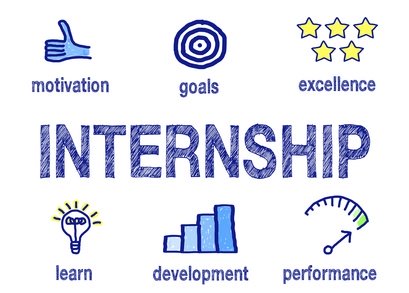 Περιεχόμενα1. Προυποθέσεις για Πρακτική Άσκηση	32. Ημερομηνίες διεξαγωγής της Πρακτικής Άσκησης	33. Διαθέσιμες Εγκεκριμένες Θέσεις ΠΑ ΕΣΠΑ……………………………………... 34. Διαδικασία έναρξης Πρακτικής Άσκησης	31. Προϋποθέσεις για Πρακτική Άσκηση Για την πραγματοποίηση της πρακτικής άσκησης ο φοιτητής πρέπει να:Βρίσκεται σε τυπικό εξάμηνο μεγαλύτερο του ΣΤ' ή Ζ ́ για τα τμήματα με προγράμματα σπουδών οκτώ (8) εξαμήνων.Έχει παρακολουθήσει με επιτυχία τα 2/3 των μαθημάτων του προγράμματος σπουδών.Έχει περάσει όλα τα μαθήματα ειδικότητας.2. Ημερομηνίες διεξαγωγής της Πρακτικής ΆσκησηςΗ εξάμηνη πρακτική άσκηση (Π.Α.) φοιτητών πραγματοποιείται δύο φορές το χρόνο.Η Π.Α. του χειμερινού εξαμήνου αρχίζει από 1η Οκτωβρίου και ολοκληρώνεται στις 31 Μαρτίου. Αντίστοιχα, του εαρινού εξαμήνου ξεκινάει την 1η Απριλίου και ολοκληρώνεται στις 30 Σεπτεμβρίου. Η Π.Α. είναι συνεχόμενης διάρκειας και μόνο για πάρα πολύ σοβαρούς λόγους μπορεί να διακοπεί ή να διασπαστεί.Η περίοδος υποβολής των αιτήσεων των φοιτητών για εκπόνηση της πρακτικής άσκησης ξεκινάει συνήθως δύο (2) μήνες πριν την έναρξη Π.Α.3. Διαθέσιμες Εγκεκριμένες Θέσεις ΠΑ ΕΣΠΑ  Λίγες μέρες πριν την έναρξη υποβολής των ηλεκτρονικών αιτήσεων των φοιτητών και συγκέντρωσης των απαραίτητων δικαιολογητικών για πρακτική άσκηση, το Γραφείο Πρακτικής Άσκησης (Γ.Π.Α.) ΕΣΠΑ ανακοινώνει στο διαδικτυακό τόπο (www.praktiki.teithe.gr) τις διαθέσιμες θέσεις πρακτικής άσκησης ανά Τμήμα ΔΙ.ΠΑ.Ε. που πρόκειται να καλυφθούν με τη συμμετοχή των φοιτητών Π.Α. στο πρόγραμμα ΕΣΠΑ.4. Διαδικασία έναρξης Πρακτικής ΆσκησηςΣτην αρχή, στο πλαίσιο υλοποίησης της πρακτικής άσκησης μέσω ΕΣΠΑ της πράξης "Πρακτική Άσκηση Τριτοβάθμιας Εκπαίδευσης του Διεθνούς Πανεπιστημίου της Ελλάδος", το Γραφείο Πρακτικής Άσκησης καλεί τους φοιτητές που ενδιαφέρονται να πραγματοποιήσουν πρακτική άσκηση το τρέχον εξάμηνο, να συμπληρώσουν - υποβάλλουν με ηλεκτρονικό τρόπο αίτηση, εντός των προθεσμιών που έχει ορίσει το Γραφείο Πρακτικής Άσκησης ΕΣΠΑ, μέσω του πληροφοριακού συστήματος (Π.Σ.) του Γ.Π.Α. ΕΣΠΑ και να προσκομίσουν υπογεγραμμένα στον Επιστημονικά Υπεύθυνο τα κάτωθι έντυπα:"ΔΗΛΩΣΗ ΑΤΟΜΙΚΩΝ ΣΤΟΙΧΕΙΩΝ ΕΕ2022" εκτυπωμένη και υπογεγραμμένη, την οποία συμπληρώνετε μέσω του Π.Σ. του Γ.Π.Α. ΕΣΠΑ, ακολουθώντας το σύνδεσμο https://praktiki.teithe.gr/crm/ΔΗΛΩΣΗ ΜΟΡΙΟΔΟΤΗΣΗΣ ΦΟΙΤΗΤΗ ΠΑ ΓΙΑ ΕΣΠΑ εκτυπωμένη και υπογεγραμμένη, την οποία συμπληρώνετε μέσω του Π.Σ. του Γ.Π.Α. ΕΣΠΑ, ακολουθώντας το σύνδεσμο https://praktiki.teithe.gr/crm/"ΥΠΕΥΘΥΝΗ ΔΗΛΩΣΗ ΠΡΟΣΩΠΙΚΩΝ ΔΕΔΟΜΕΝΩΝ" για προσωπικά δεδομένα (την προμηθεύεται ο φοιτητής από την ιστοσελίδα praktiki.teithe.gr/Φοιτητές/Έντυπα"ΒΕΒΑΙΩΣΗ ΕΡΓΟΔΟΤΗ ΓΙΑ ΑΠΑΣΧΟΛΗΣΗ ΠΑ ΕΣΠΑ" εκτυπωμένη και υπογεγραμμένη"ΑΙΤΗΣΗ ΦΟΡΕΑ ΑΠΑΣΧΟΛΗΣΗΣ ΓΙΑ ΠΑ "εκτυπωμένη και υπογεγραμμένηΟι φοιτητές, μαζί με τα ανωτέρω έντυπα υποχρεούνται να ανεβάσουν επιπλέον στο Πληροφοριακό Σύστημα (Π.Σ.) του Γραφείου Πρακτικής Άσκησης ΕΣΠΑ, τα παρακάτω συνοδευτικά έγγραφα:Φωτοτυπία Βιβλιαρίου καταθέσεων Τράπεζας Πειραιώς. (Ο φοιτητής ανεβάζει στο Π.Σ. του Γ.Π.Α. ΕΣΠΑ φωτοτυπία του ΙΒΑΝ του Τραπεζικού λογαριασμού της Τράπεζας Πειραιώς στον οποίο Δικαιούχος-πρώτο όνομα είναι ο ίδιος. Σε περίπτωση συνδικαιούχου, ο φοιτητής θα πρέπει να εκδώσει νέο Τραπεζικό λογαριασμό έτσι ώστε Δικαιούχος είναι ο ίδιος.Φωτοτυπία Αστυνομικής Ταυτότητας.Φωτοτυπία Ακαδημαϊκής Ταυτότητας Φοιτητή.Προσωπικό Εκκαθαριστικό Εφορίας φορολογικού έτους 2019 (εφόσον υποβάλλει φορολογική δήλωση ο φοιτητής) ή Φωτοτυπία 1ης & 4ης σελ. του Ε1_2019 των γονέων (σε περίπτωση που δεν υποβάλλει φορολογική δήλωση ο φοιτητής).Βεβαίωση Α.Μ.Κ.Α.Βεβαίωση Α.Μ.Α. ΕΦΚΑ. (Εφόσον έχει απασχοληθεί στο παρελθόν ο φοιτητής θα ανεβάσει τον Αριθμό Μητρώου Ασφαλισμένου ΕΦΚΑ-πρώην ΙΚΑ. Εφόσον δε διαθέτει ΑΜΑ, θα πρέπει να μεταβεί σε υποκατάστημα του ΕΦΚΑ που ανήκει και με την προσκόμιση των απαραίτητων δικαιολογητικών στην Υπηρεσία θα απογραφεί και θα λάβει ΑΜΑ. Συνήθως δίνουν ως ΑΜΑ εσωτερικό αριθμό του Συστήματός τους. Αναλυτική Βαθμολογία. (Δύναται να σας αποσταλεί και ηλεκτρονικά από τη Γραμματεία του Τμήματος).Βεβαίωση από την Γραμματεία του Τμήματος ότι πληροίτε τις προϋποθέσεις  για πρακτική άσκηση. (Από τη Γραμματεία του Τμήματος προσκομίζοντας την "ΑΙΤΗΣΗ ΦΟΙΤΗΤΗ ΓΙΑ ΠΡΑΚΤΙΚΗ ΑΣΚΗΣΗ ΣΤΗ ΓΡΑΜΜΑΤΕΙΑ".)Απογραφικό Δελτίο Εισόδου, το οποίο συμπληρώνετε μέσω του Π.Σ. του Γ.Π.Α .ΕΣΠΑ, ακολουθώντας το σύνδεσμο https://praktiki.teithe.gr/crm/Πιστοποιητικό Οικογενειακής Κατάστασης από αρµόδια δηµοτική αρχή (του τελευταίου εξαµήνου) (Υποχρεωτική η προσκόμιση του ως άνω εγγράφου)Οι  πολύτεκνοι θα υποβάλλουν πιστοποιητικό πολυτεκνίας από την Ανώτατη Συνομοσπονδία Πολυτέκνων.Τα παιδιά διαζευγµένων γονέων θα πρέπει να προσκοµίσουν δικαστική απόφαση ή συμβολαιογραφική πράξη όπου θα προσδιορίζεται η επιµέλεια. Η μονογονεϊκότητα τεκμηριώνεται: α) απόφαση δικαστηρίου – διαζευκτήριο που ρυθμίζει την επιμέλεια ή β) προσωρινή απόφαση δικαστηρίου που ρυθμίζει την επιμέλεια ή συμβολαιογραφική πράξη. Πιστοποιητικό υγειονομικής επιτροπής, (σε περίπτωση προβλήματος  υγείας του/της φοιτητή/τριας) σύμφωνα με το εκάστοτε ισχύον σύστημα πιστοποίησης αναπηρίας (ΚΕΠΑ ΕΦΚΑ), το οποίο να είναι σε ισχύ κατά την υποβολή της ηλεκτρονικής αίτησης Π.Α. Αν το πιστοποιητικό υγειονομικής επιτροπής δεν διασαφηνίζει τα κινητικά προβλήματα, αλλά μόνο αναπηρία άνω του 67%, τότε συμπληρωματικά απαιτείται ιατρική γνωμάτευση από δημόσιο νοσοκομείο, με υπογραφή και σφραγίδα διευθυντού είτε κλινικής ΕΣΥ ή εργαστηρίου ή πανεπιστημιακού τμήματος αντίστοιχα, που θα βεβαιώνει ότι η συγκεκριμένη αναπηρία που πιστοποιείται από την υγειονομική επιτροπή προκαλεί ή συνδέεται με σοβαρά κινητικά προβλήματα.	Κατά την περίοδο υποβολής των αιτήσεων των φοιτητών που επιθυμούν  να συμμετάσχουν - χρηματοδοτηθούν στο πρόγραμμα ΕΣΠΑ της πρακτικής άσκησης το τρέχον εξάμηνο, οι φοιτητές θα πρέπει να αναζητήσουν και να έχουν καταλήξει σε φορέα απασχόλησης πριν τη λήξη της προθεσμίας υποβολής των αιτήσεων Π.Α. Η επιλογή του φορέα πραγματοποιείται ενδεικτικά με τους εξής κάτωθι τρόπους:με  ενημέρωση από τον Επιστημονικά Υπεύθυνο για τους δυνητικούς φορείς απασχόλησης, από την ιστοσελίδα του Γραφείου Πρακτικής Άσκησης ΕΣΠΑ (www.praktiki.teithe.gr) με τα ηλεκτρονικά μηνύματα που στέλνουν οι φορείς στα τμήματα και στο Γραφείο Πρακτικής Άσκησης ΕΣΠΑ.εύρεση φορέα απασχόλησης από τον ίδιο το φοιτητή.	Επίσης, οι φορείς απασχόλησης θα πρέπει να έχουν συμπληρώσει την "ΑΙΤΗΣΗ ΦΟΡΕΑ ΑΠΑΣΧΟΛΗΣΗΣ ΓΙΑ ΠΑ", και τη "ΒΕΒΑΙΩΣΗ ΑΠΑΣΧΟΛΗΣΗΣ ΚΑΙ ΑΣΦΑΛΙΣΗΣ ΑΣΚΟΥΜΕΝΟΥ", έτσι, ώστε να τα προσκομίσουν οι φοιτητές στον Υπεύθυνο του Τμήματος.	Έπειτα, οι Τριμελείς Επιτροπές Πρακτικής Άσκησης των Τμημάτων ελέγχουν τις υποβληθείσες Αιτήσεις των Φοιτητών ΠΑ και των συνοδευτικών εγγράφων και  στην περίπτωση που ο αριθμός των ηλεκτρονικών αιτήσεων για πρακτική άσκηση μέσω του προγράμματος ΕΣΠΑ υπερβαίνει τον αριθμό των εγκεκριμένων θέσεων εφαρμόζονται κριτήρια. Σε αντίθετη περίπτωση επιλέγονται όλοι οι φοιτητές ανεξαρτήτως κριτηρίων.	Αναφορικά με την πρώτη περίπτωση, η Τριμελής Επιτροπής Πρακτικής Άσκησης του Τμήματος συγκεντρώνει τα απαραίτητα δικαιολογητικά μοριοδότησης και στη συνέχεια συντάσσει προσωρινό πίνακα επιλογής των υποψηφίων φοιτητών ΠΑ. Τα αποτελέσματα του προσωρινού πίνακα αναρτώνται στον ιστότοπο (www.praktiki.teithe.gr) του Γραφείου Πρακτικής Άσκησης ΕΣΠΑ και του Τμήματος Δι.Πα.Ε. 	Σε συνέχεια της ανάρτησης των προσωρινών αποτελεσμάτων, οι φοιτητές έχουν δικαίωμα να κάνουν ένσταση εντός πέντε (5) ημερολογιακών ημερών στην Επιτροπή Αξιολόγησης της Πρακτικής Άσκησης του Τμήματος με αίτησή τους στη Γραμματεία του Τμήματος. Τέλος, μετά το πέρας της περιόδου ενστάσεων και εφόσον δεν υπάρχουν αιτήσεις ενστάσεων τις οποίες εξετάζει η Τριμελής Επιτροπή Αξιολόγησης των Ενστάσεων, η Τριμελής Επιτροπή Πρακτικής Άσκησης του Τμήματος συντάσσει τον οριστικό πίνακα επιλογής φοιτητών Π.Α. που θα συμμετάσχουν στο πρόγραμμα ΕΣΠΑ με ανάρτηση  του πρακτικού επιλογής των φοιτητών Π.Α., καθώς επίσης και της ανάθεσης εποπτείας. 	Οι φοιτητές ενημερώνονται, ακόμη, για τις υποχρεώσεις και τα εργασιακά τους δικαιώματα καθώς και για τη συνολική πορεία της ΠΑ και τις υποχρεώσεις του φορέα απασχόλησης από το "Ενημερωτικό έντυπο φοιτητή - εργοδότη". Αφού καταλήξει ο φοιτητής στην επιλογή του φορέα μέσω της διαδικασίας της προσωπικής συνέντευξης, υπογράφεται "ΑΙΤΗΣΗ ΦΟΡΕΑ ΑΠΑΣΧΟΛΗΣΗΣ ΓΙΑ ΠΑ", η "ΒΕΒΑΙΩΣΗ ΑΠΑΣΧΟΛΗΣΗΣ ΚΑΙ ΑΣΦΑΛΙΣΗΣ ΑΣΚΟΥΜΕΝΟΥ",, όπου ο φορέας δεσμεύεται να απασχολήσει και να ασφαλίσει το φοιτητή κατά επαγγελματικού κινδύνου, όπως προβλέπεται στη νομοθεσία για την ΠΑ των ΤΕΙ (Ε5/1303/86 κοινή υπουργική απόφαση & 100/124/29.5.86 εγκύκλιος του ΙΚΑ). 	Οι φορείς απασχόλησης και οι φοιτητές που πραγματοποιούν την ΠΑ μέσω του προγράμματος ΕΣΠΑ υποχρεούνται να εγγραφούν στο Πληροφοριακό Σύστημα  (ΠΣ) «ΑΤΛΑΣ» Η υπηρεσία «ΑΤΛΑΣ» (http://atlas.grnet.gr), διασυνδέει τα ακαδημαϊκά ιδρύματα της χώρας με τους φορείς που παρέχουν θέσεις πρακτικής άσκησης (επιχειρήσεις, οργανισμούς, κλπ) σε ένα ενιαίο, κεντρικό σύστημα, προσβάσιμο από όλα τα ιδρύματα και τους φοιτητές. 	Οι Συμβάσεις Πρακτικής Άσκησης που αφορούν στο Επιχειρησιακό Πρόγραμμα «Ανταγωνιστικότητα Επιχειρηματικότητα και Καινοτομία» εκδίδονται σε τέσσερα (4) αντίγραφα, ένα για το φοιτητή, ένα για το φορέα απασχόλησης, ένα για το Τμήμα κι ένα για το Γραφείο Π.Α. ΕΣΠΑ. Οι Συμβάσεις έχουν ισχύ και λογίζονται ως δημόσια έγγραφα από τη στιγμή που υπογραφούν και σφραγιστούν όλα τα απαραίτητα πεδία (σύνολο 5 πεδία).	Αρχικά, υπογράφουν ο φοιτητής, ο Επιστημονικά Υπεύθυνος Π.Α. του Τμήματος, ο Ιδρυματικά Υπεύθυνος του Έργου και ο Πρόεδρος της Επιτροπής Ερευνών και Διαχείρισης του Ε.Λ.Κ.Ε. του Δι.Πα.Ε. και στη συνέχεια ο φορέας απασχόλησης (απαραίτητη η σφραγίδα του φορέα). Αφού ολοκληρωθούν όλες οι υπογραφές, ο φοιτητής παίρνει δύο (2) γνήσια αντίγραφα της Σύμβασης - ένα για τον ίδιο κι ένα για τον φορέα απασχόλησης.	Ο φορέας απασχόλησης που είναι εγγεγραμμένος στο μητρώο εργοδοτών του Ενιαίου Φορέα Κοινωνικής Ασφάλισης (ΕΦΚΑ) σύμφωνα με την υπ΄αριθ.οικ 29147/Δ1.10258/27-6-2019 απόφαση της Υπουργού Εργασίας, Κοινωνικής Ασφάλισης και Κοινωνικής Αλληλεγγύης (ΦΕΚ Β΄2639/28-6-2019), είναι υποχρεωμένος να υποβάλλει το έντυπο Ε3.5 «Αναγγελία έναρξης/μεταβολών σύμβασης πρακτικής άσκησης σπουδαστών/φοιτητών στο ΕΡΓΑΝΗ έτσι, ώστε να αναγγελθεί η απασχόληση  του ασκούμενου, εφόσον πρόκειται για πρακτική άσκηση φοιτητών. Το έντυπο Ε3.5 υποβάλλεται το αργότερο πριν την έναρξη της πρακτικής άσκησης. Σε περίπτωση ελέγχου από ελεγκτική δημόσια υπηρεσία, αρκεί η επίδειξη του εντύπου Ε3.5 και της Ειδικής Σύμβασης Εργασίας. Επιπρόσθετα, ο φορέας απασχόλησης έχει την υποχρέωση στην ολοκλήρωση – λήξη (μεταβολή) της πρακτικής άσκησης του φοιτητή/τριας. να υποβάλλει ξανά στο ΕΡΓΑΝΗ το έντυπο Ε3.5 προκειμένου να δηλώσει τη λήξη της ΠΑ του φοιτητή/τριας. 	Σημειώνεται, ακόμη, ότι ο εργοδότης δεν επιδοτείται από τον ΟΑΕΔ, εφόσον απασχολεί φοιτητή για Π.Α. μέσω του προγράμματος ΕΣΠΑ.	Μέσα στις υποχρεώσεις του φορέα απασχόλησης είναι και η μηνιαία αποζημίωση και ασφάλιση του φοιτητή. Εφόσον πρόκειται για ιδιωτικό τομέα, ο εργοδότης υποχρεούται να καταβάλει μηνιαίως το ποσό τουλάχιστον των 357,00€ [ΥΑ 4241/127 του Υπουργείου Εργασίας, Κοινωνικής Ασφάλισης και Κοινωνικής Αλληλεγγύης (ΦΕΚ 173Β/30-1-2019)]. Στον ευρύτερο δημόσιο τομέα (Υπουργεία, ΟΤΑ, Περιφέρειες, ΝΠΔΔ, ΑΕΙ/TEI κλπ.) ο φοιτητής αποζημιώνεται μηνιαίως με το ποσό των 176,08€ (απόφαση 2025805/2917/0022, ΦΕΚ307 τ.Β/1993). 	Το πρόγραμμα της πρακτικής άσκησης, από την πλευρά του, ενισχύει οικονομικά το φοιτητή με το ποσό των 280,00€ για κάθε μήνα Π.Α. (είτε πρόκειται για τοποθέτηση σε δημόσιο είτε σε ιδιωτικό φορέα) με κατάθεση στον προσωπικό λογαριασμό τραπέζης του φοιτητή, που έχει δηλώσει στο Γραφείο Πρακτικής Άσκησης Θεσσαλονίκης ΕΣΠΑ ΔΙ.ΠΑ.Ε.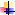 